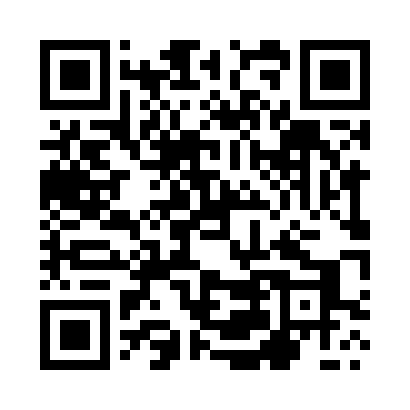 Prayer times for Gdakowo, PolandMon 1 Apr 2024 - Tue 30 Apr 2024High Latitude Method: Angle Based RulePrayer Calculation Method: Muslim World LeagueAsar Calculation Method: HanafiPrayer times provided by https://www.salahtimes.comDateDayFajrSunriseDhuhrAsrMaghribIsha1Mon4:096:1612:475:137:209:192Tue4:066:1312:475:147:229:213Wed4:026:1112:475:167:239:244Thu3:596:0812:465:177:259:265Fri3:566:0612:465:187:279:296Sat3:536:0312:465:207:299:327Sun3:496:0112:455:217:319:348Mon3:465:5912:455:227:339:379Tue3:435:5612:455:247:359:4010Wed3:395:5412:455:257:369:4211Thu3:365:5112:445:267:389:4512Fri3:325:4912:445:287:409:4813Sat3:295:4712:445:297:429:5114Sun3:255:4412:445:307:449:5415Mon3:225:4212:435:317:469:5716Tue3:185:4012:435:337:4810:0017Wed3:145:3712:435:347:4910:0318Thu3:115:3512:435:357:5110:0619Fri3:075:3312:425:367:5310:0920Sat3:035:3112:425:377:5510:1221Sun2:595:2812:425:397:5710:1522Mon2:555:2612:425:407:5910:1923Tue2:515:2412:425:418:0010:2224Wed2:475:2212:415:428:0210:2525Thu2:435:1912:415:438:0410:2926Fri2:395:1712:415:458:0610:3227Sat2:355:1512:415:468:0810:3628Sun2:305:1312:415:478:1010:4029Mon2:295:1112:415:488:1110:4430Tue2:285:0912:415:498:1310:45